                                                  	         บันทึกข้อความ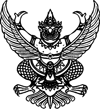 ส่วนราชการ โรงเรียนลาดยาววิทยาคม สำนักงานเขตพื้นที่การศึกษามัธยมศึกษา นครสวรรค์	ที่	ศธ ๐๔308.27/พิเศษ		วันที่	                                    		เรื่อง	         ขออนุมัติการใช้งบประมาณ    						  เรียน   ผู้อำนวยการโรงเรียนลาดยาววิทยาคม	ด้วยข้าพเจ้า (นาย/นาง/นางสาว).......................................................................................ปฏิบัติงานในกลุ่มงาน/ฝ่าย/กลุ่มสาระ.........................................................................................มีความประสงค์ขออนุมัติใช้งบประมาณจาก  งบเหลือจ่ายปีการศึกษา...........................    งบกลาง 10% ของผู้อำนวยการโรงเรียน ปีการศึกษา.......................... เพื่อ……………….……………………….............................................................…………………………………………………………………………………………………………………………………………………………ซึ่งเป็นจำนวนเงินทั้งสิ้น..............................บาท (..............................................................................................)	จึงเรียนมาเพื่อโปรดพิจารณา							ลงชื่อ..........................................................     (.........................................................)    ตำแหน่ง............................................หัวหน้าแผนงาน				 		หัวหน้าการเงิน .....................................................................		  ............................................................... .....................................................................		  ……………….............................................ลงชื่อ............................................				    ลงชื่อ..........................................        (นางสาวอนุศรา  พูลคุ้ม)					   (นางสาวสิริพร  พันธุ)ผู้ช่วยผู้อำนวยการกลุ่มบริหารงบประมาณและแผนงาน..........................................................................................................................................................................................................    ลงชื่อ..............................................             (นางสาวเกสรี  แจ่มสกุล) อนุมัติ ไม่อนุมัติ เนื่องจาก...........................................................................................................................ลงชื่อ.......................................................(นายไพบูลย์  เขียนประเสริฐ)    ผู้อำนวยการโรงเรียนลาดยาววิทยาคม                                                 บันทึกข้อความส่วนราชการ   โรงเรียนลาดยาววิทยาคม	สำนักงานเขตพื้นที่การศึกษามัธยมศึกษา  นครสวรรค์ที่.................................................................		วันที่…………………………………………………………เรื่อง     ขออนุมัติดำเนินงานตามโครงการ/กิจกรรมเรียน     ผู้อำนวยการโรงเรียนลาดยาววิทยาคมด้วย ฝ่าย/งาน/กลุ่มสาระการเรียนรู้........................................................................................มีความประสงค์จะจัดทำดำเนิน	โครงการ..........................................................................................				กิจกรรม...........................................................................................โครงการ/กิจกรรม นี้ 	มีในแผนปฏิบัติการของโรงเรียน       ไม่มีในแผนปฏิบัติการของโรงเรียน แต่จำเป็นต้องจัดเพราะ.....................................................พร้อมกันนี้ ได้แนบรายละเอียดของ โครงการ/กิจกรรม เพื่อประกอบการพิจารณาจึงเรียนมาเพื่อทราบลงชื่อ..............................................................ผู้รับผิดชอบโครงการ/กิจกรรม     (………………………………………………………..)ลงชื่อ..............................................................หัวหน้า/กลุ่มงาน/กลุ่มสาระ     (………………………………………………………..)หัวหน้ากลุ่มบริหาร   บริหารทั่วไป    บริหารบุคคล 	         ลงชื่อ...................................................... งบประมาณและแผนงาน   บริหารวิชาการ   กิจการนักเรียน   (………………………..…………………..)หัวหน้าแผนงาน	  ตรวจแล้วมีอยู่ในแผนปฏิบัติการ	          ลงชื่อ.....................................................  ตรวจแล้วไม่มีอยู่ในแผนปฏิบัติการ		           (นางสาวอนุศรา  พูลคุ้ม)หัวหน้าการเงิน  งบประมาณจัดสรร                      บาท	งบที่ขอใช้ไปแล้ว                            บาทจ่ายครั้งนี้                         บาท				คงเหลือ                              บาท								ลงชื่อ.....................................................									   (นางสาวสิริพร พันธุ)หัวหน้าที่พัสดุ	 ตรวจแล้วจัดซื้อได้			          ลงชื่อ..................................................... ตรวจแล้วซื้อไม่ได้........................................  	        (นางสาวหทัยรัตน์  โพธิ์ม่วง)รองผู้อำนวยการโรงเรียน     เห็นสมควร	      	          ลงชื่อ.....................................................กลุ่มบริหารงบประมาณและแผนงาน  ไม่เห็นสมควร.........................         (นางนพมาศ เปฏะพันธ์)ผู้อำนวยการโรงเรียนลาดยาววิทยาคม   อนุมัติ			ลงชื่อ..................................................				   ไม่อนุมัติ.....................................     (นายไพบูลย์   เขียนประเสริฐ)แบบรายละเอียด/รายการที่จะขอซื้อขอจ้างลงชื่อ........................................................      (นางสาวหทัยรัตน์   โพธิ์ม่วง)    หัวหน้าเจ้าหน้าที่ลำดับที่รายการจำนวน/หน่วยจำนวน/หน่วยราคาต่อหน่วยบาทหมายเหตุ(........................................................................................................)(........................................................................................................)รวมเป็นเงินทั้งสิ้นรวมเป็นเงินทั้งสิ้น